О проведении отбора организаций для осуществления полномочия органа опеки и попечительства по подбору и подготовке граждан, выразивших желание стать опекунами или попечителями несовершеннолетних граждан либо принять детей, оставшихся без попечения родителей, в семью на воспитание в иных установленных семейным законодательством Российской Федерации формахВ целях исполнения полномочия органа опеки и попечительства по подбору и подготовке граждан, выразивших желание стать опекунами или попечителями несовершеннолетних граждан либо принять детей, оставшихся без попечения родителей, в семью на воспитание в иных установленных семейным законодательством Российской Федерации формах, учитывая недостаточность у отдела по опеке и попечительству администрации Добровского муниципального района Липецкой области организационных, кадровых, технических и иных возможностей для указанных целей, руководствуясь частью 4 статьи 6 Федерального закона от 24.04.2008 г. №48-ФЗ «Об опеке и попечительстве», Законом Липецкой области от 27.12.2007 г. №113-ОЗ «О наделении органов местного самоуправления отдельными государственными полномочиями по осуществлению деятельности по опеке и попечительству в Липецкой области», Постановлением Правительства Российской Федерации от 18.05.2009 г. № 423 «Об отдельных вопросах осуществления опеки и попечительства в отношении несовершеннолетних граждан», Приказом Министерства просвещения Российской Федерации от 10.01.2019 г. № 4 «О реализации отдельных вопросов осуществления опеки и попечительства в отношении несовершеннолетних граждан», Уставом Добровского муниципального района, администрация Добровского муниципального районаПОСТАНОВЛЯЕТ:1. Провести отбор организаций для осуществления полномочий органа опеки и попечительства по подбору и подготовке граждан, выразивших желание стать опекунами или попечителями несовершеннолетних граждан либо принять детей, оставшихся без попечения родителей, в семью на воспитание в иных установленных семейным законодательством Российской Федерации формах (далее – отбор организаций);2. Разместить извещение о проведении отбора организаций на официальном сайте администрации Добровского муниципального района Липецкой области и в газете «Знамя Октября».3. Утвердить Порядок отбора организаций (приложение 1);4. Утвердить состав комиссии по отбору организаций (приложение 2);5. Утвердить регламент деятельности комиссии по отбору организаций (приложение 3).6. Контроль за исполнением настоящего постановления возложить на заместителя главы администрации муниципального района Т.Б. Трубачеву.Глава администрации Добровскогомуниципального района								А. А. ПоповН.Н. Акельева8(47463) 2-20-17Приложение 1к постановлению администрациимуниципального районаот 11.03.2020 № 198ПОРЯДОКОТБОРА ОТДЕЛОМ ПО ОПЕКЕ И ПОПЕЧИТЕЛЬСТВУ ОРГАНИЗАЦИЙ ДЛЯ ОСУЩЕСТВЛЕНИЯ ПОЛНОМОЧИЯ ПО ПОДБОРУ И ПОДГОТОВКЕ ГРАЖДАН, ВЫРАЗИВШИХ ЖЕЛАНИЕ СТАТЬ ОПЕКУНАМИ ИЛИ ПОПЕЧИТЕЛЯМИ НЕСОВЕРШЕННОЛЕТНИХ ГРАЖДАН ЛИБО ПРИНЯТЬ ДЕТЕЙ, ОСТАВШИХСЯ БЕЗ ПОПЕЧЕНИЯ РОДИТЕЛЕЙ, В СЕМЬЮ НА ВОСПИТАНИЕ В ИНЫХ УСТАНОВЛЕННЫХ СЕМЕЙНЫМ ЗАКОНОДАТЕЛЬСТВОМ РОССИЙСКОЙ ФЕДЕРАЦИИ ФОРМАХI. Общие положения1. Настоящий Порядок определяет процедуру проведения отбора отделом по опеке и попечительству администрации Добровского муниципального района Липецкой области (далее – отдел по опеке и попечительству) организаций для осуществления отдельных полномочий органа опеки и попечительства.2. Отбор осуществляется с целью передачи организациям следующего полномочия органа опеки и попечительства:подбор и подготовка граждан, выразивших желание стать опекунами или попечителями несовершеннолетних граждан либо принять детей, оставшихся без попечения родителей, в семью на воспитание в иных установленных семейным законодательством Российской Федерации формах (далее - полномочие).II. Порядок отбора организаций3. Организатором отбора организаций является отдел по опеке и попечительству администрации Добровского муниципального района.Для проведения отбора организаций отдел по опеке и попечительству создает комиссию по отбору организаций (далее - комиссия).4. Извещение о проведении отбора организаций (далее - извещение) отдел по опеке и попечительству размещает на официальном сайте администрации Добровского муниципального района и в районной газете «Знамя Октября».В извещении указываются:наименование и адрес организатора отбора организаций;место подачи заявления на участие в отборе организаций;перечень документов, представляемых для участия в отборе организаций;показатели деятельности организаций, на основании которых будет осуществляться их отбор;контактная информация.5. Отбор организаций осуществляется по мере поступления в отдел по опеке и попечительству заявлений организаций о передаче полномочия (далее - заявление).6. Организации, желающие принять участие в отборе организаций, подают в отдел по опеке и попечительству заявление в произвольной форме с указанием сведений об учредителе (учредителях) организации, полного наименования организации, ее местонахождения и почтового адреса, адреса электронной почты, официального сайта в информационно-телекоммуникационной сети «Интернет» (при его наличии), основных направлений деятельности организации.7. К заявлению прилагаются:7.1. Согласие учредителя (учредителей) на участие организации в отборе организаций и возложение на организацию полномочия органа опеки и попечительства.7.2. Копии учредительных документов организации, заверенные в установленном законодательством Российской Федерации порядке.7.3. Копия документа, подтверждающего внесение записи о юридическом лице в Единый государственный реестр юридических лиц, заверенная в установленном законодательством Российской Федерации порядке.7.4. Копия штатного расписания организации, заверенная руководителем организации или уполномоченным им лицом.7.5. Другие документы по запросу отдела по опеке и попечительству, подтверждающие наличие у организации возможностей (материально-технических, кадровых и иных) для осуществления полномочия органа опеки и попечительства в соответствии с требованиями, установленными пунктом 12 настоящего Порядка.III. Организация проведения отбора организаций8. Отдел по опеке и попечительству:принимает решение о проведении отбора организаций;определяет место подачи заявления на участие в отборе организаций;создает комиссию и утверждает ее состав;размещает извещение;ведет прием и учет заявлений и прилагаемых к ним документов, обеспечивает их сохранность;в течение 10 дней с момента поступления заявления рассматривает его и прилагаемые к нему документы и передает документы для экспертизы в комиссию;обеспечивает работу комиссии;на основании заявления и прилагаемых к нему документов, а также рекомендаций комиссии выносит решение о передаче организации полномочия либо об отказе в передаче полномочия;в течение 7 дней со дня вынесения решения письменно информирует о результатах отбора организаций участвовавшие в нем организации.9. Комиссия:определяет показатели деятельности организаций, на основании которых будет осуществляться их отбор с учетом требований, установленных пунктом 12 настоящего Порядка;проводит экспертизу документов, поданных организациями путем анализа предоставленных документов;утверждает протокол с рекомендацией о передаче организации полномочия либо об отказе в передаче полномочия с указанием причин отказа.IV. Процедура проведения отбора организаций10. Отбор организаций осуществляется на основании документов, представленных организациями, в соответствии с показателями деятельности организаций, на основании которых будет осуществляться их отбор, которые определяются комиссией.11. Отбор организаций проводится в течение 30 дней со дня получения отделом по опеке и попечительству заявления организации и прилагаемых к нему документов.12. При проведении отбора организаций учитываются:12.1. Характер и условия деятельности организации.12.2. Соответствие основных направлений деятельности организации полномочию органа опеки и попечительства.12.3. Наличие в штате организации работников, специализирующихся по направлениям деятельности, соответствующим полномочию органа опеки и попечительства.12.4. Наличие у организации материально-технических и иных возможностей для осуществления полномочия органа опеки и попечительства в пределах территории соответствующего муниципального образования.12.5. Наличие у организации опыта работы по подготовке граждан, выразивших желание стать опекунами или попечителями несовершеннолетних граждан либо принять детей, оставшихся без попечения родителей, в семью на воспитание в иных установленных семейным законодательством Российской Федерации формах.13. Основаниями для отказа в передаче организации полномочия органа опеки и попечительства являются:отсутствие документов, необходимых для проведения отбора организаций;наличие в представленных документах недостоверной информации;оформление документов с нарушением требований, установленных пунктом 7 настоящего Порядка;несоответствие характера деятельности организации полномочию органа опеки и попечительства;отсутствие в штате организации работников, специализирующихся по направлениям деятельности, соответствующим полномочию органа опеки и попечительства;отсутствие у организации материально-технических и иных возможностей для осуществления полномочия органа опеки и попечительства в пределах территории соответствующего муниципального образования.14. Решение отдела по опеке и попечительству о передаче организации полномочия либо отказе в передаче полномочия с указанием причин отказа оформляется в письменной форме в течение 30 дней со дня получения заявления организации и приложенных к нему документов. Заверенная копия решения направляется в соответствующую организацию в течение 7 дней со дня его подписания.Одновременно с письменным отказом в передаче полномочия отдел по опеке и попечительству возвращает организации представленные документы.15. Информацию о результатах отбора организаций отдел по опеке и попечительству размещает на официальном сайте администрации Добровского муниципального района и в районной газете «Знамя Октября».Приложение 2к постановлению администрациимуниципального районаот 11.03.2020 № 198СОСТАВ КОМИССИИ ПО ОТБОРУ ОРГАНИЗАЦИЙ ДЛЯ ОСУЩЕСТВЛЕНИЯ ПОЛНОМОЧИЯ ОРГАНА ОПЕКИ И ПОПЕЧИТЕЛЬСТВА ПО ПОДБОРУ И ПОДГОТОВКЕ ГРАЖДАН, ВЫРАЗИВШИХ ЖЕЛАНИЕ СТАТЬ ОПЕКУНАМИ ИЛИ ПОПЕЧИТЕЛЯМИ НЕСОВЕРШЕННОЛЕТНИХ ГРАЖДАН ЛИБО ПРИНЯТЬ ДЕТЕЙ, ОСТАВШИХСЯ БЕЗ ПОПЕЧЕНИЯ РОДИТЕЛЕЙ, В СЕМЬЮ НА ВОСПИТАНИЕ В ИНЫХ УСТАНОВЛЕННЫХ СЕМЕЙНЫМ ЗАКОНОДАТЕЛЬСТВОМ РОССИЙСКОЙ ФЕДЕРАЦИИ ФОРМАХПриложение 3к постановлению администрациимуниципального районаот 11.03.2020 № 198РЕГЛАМЕНТ ДЕЯТЕЛЬНОСТИ КОМИССИИ ПО ОТБОРУ ОРГАНИЗАЦИЙ ДЛЯ ОСУЩЕСТВЛЕНИЯ ПОЛНОМОЧИЯ ОРГАНА ОПЕКИ И ПОПЕЧИТЕЛЬСТВА ПО ПОДБОРУ И ПОДГОТОВКЕ ГРАЖДАН, ВЫРАЗИВШИХ ЖЕЛАНИЕ СТАТЬ ОПЕКУНАМИ ИЛИ ПОПЕЧИТЕЛЯМИ НЕСОВЕРШЕННОЛЕТНИХ ГРАЖДАН ЛИБО ПРИНЯТЬ ДЕТЕЙ, ОСТАВШИХСЯ БЕЗ ПОПЕЧЕНИЯ РОДИТЕЛЕЙ, В СЕМЬЮ НА ВОСПИТАНИЕ В ИНЫХ УСТАНОВЛЕННЫХ СЕМЕЙНЫМ ЗАКОНОДАТЕЛЬСТВОМ РОССИЙСКОЙ ФЕДЕРАЦИИ ФОРМАХ  1. Настоящий регламент определяет цели, функции и порядок деятельности комиссии по отбору организаций для осуществления полномочия органа опеки и попечительства по подбору и подготовке граждан, выразивших желание стать опекунами или попечителями несовершеннолетних граждан либо принять детей, оставшихся без попечения родителей, в семью на воспитание в иных установленных Семейным законодательством Российской Федерации формах (далее – Комиссия).2. Комиссия в своей деятельности руководствуется нормативными правовыми актами Российской Федерации, нормативными правовыми актами Липецкой области, муниципальными правовыми актами, настоящим Регламентом.3. Комиссия действует на основе гласности, добровольности и равноправия его членов.4. Члены Комиссии исполняют свои обязанности безвозмездно без отрыва от основной служебной или производственной деятельности.5. Комиссия является коллегиальным совещательным органом.6. Комиссия:определяет показатели деятельности организаций, на основании которых будет осуществляться их отбор с учетом требований, установленных пунктом 15 настоящего Регламента;проводит экспертизу документов, поданных организациями путем анализа предоставленных документов;утверждает протокол о передаче организации либо об отказе в передаче полномочия с указанием причин отказа.7. Численный и персональный состав Комиссии утверждается постановлением администрации Добровского муниципального района.8. Комиссию возглавляет председатель.9. Число членов комиссии должно быть нечетным и составлять не менее 5 человек.10. В комиссию входят представители органов местного самоуправления, Добровского муниципального района, организаций, общественных объединений, в том числе осуществляющих деятельность по защите прав и законных интересов несовершеннолетних граждан.11. Членами комиссии не могут быть лица, заинтересованные в результатах отбора организаций.12. Основной формой деятельности Комиссии являются заседания, которые проводятся по инициативе отдела по опеке и попечительству. Периодичность проведения заседаний определяется по мере поступления в отдел по опеке и попечительству заявлений организаций. Комиссия обеспечивает проведение экспертизы поданных организацией документов до истечения 30 дней со дня их получения отделом по опеке и попечительству.13. Отбор организаций осуществляется на основании документов, представленных организациями, в соответствии с показателями деятельности организаций, на основании которых будет осуществляться их отбор, которые определяются комиссией.14. При проведении отбора организаций учитываются:14.1. Характер и условия деятельности организации.14.2. Соответствие основных направлений деятельности организации полномочию органа опеки и попечительства.14.3. Наличие в штате организации работников, специализирующихся по направлениям деятельности, соответствующим полномочию органа опеки и попечительства.14.4. Наличие у организации материально-технических и иных возможностей для осуществления полномочия органа опеки и попечительства в пределах территории соответствующего муниципального образования либо нескольких муниципальных образований.14.5. Наличие у организации опыта работы по подготовке граждан, выразивших желание стать опекунами или попечителями несовершеннолетних граждан либо принять детей, оставшихся без попечения родителей, в семью на воспитание в иных установленных семейным законодательством Российской Федерации формах.15. Комиссия вправе осуществлять свои полномочия, если на ее заседаниях присутствует не менее 2/3 от списочного состава.16. Решения комиссии принимаются простым большинством голосов присутствующих на заседании.Решения комиссии оформляются протоколами, которые составляются в одном экземпляре и подписываются всеми членами комиссии, принимавшими участие в заседании. В протоколах указывается особое мнение членов комиссии (при его наличии). Протоколы хранятся в отделе по опеке и попечительству.17. При равенстве голосов членов комиссии решающим является голос председателя комиссии, а при отсутствии председателя - его заместителя, председательствовавшего на заседании.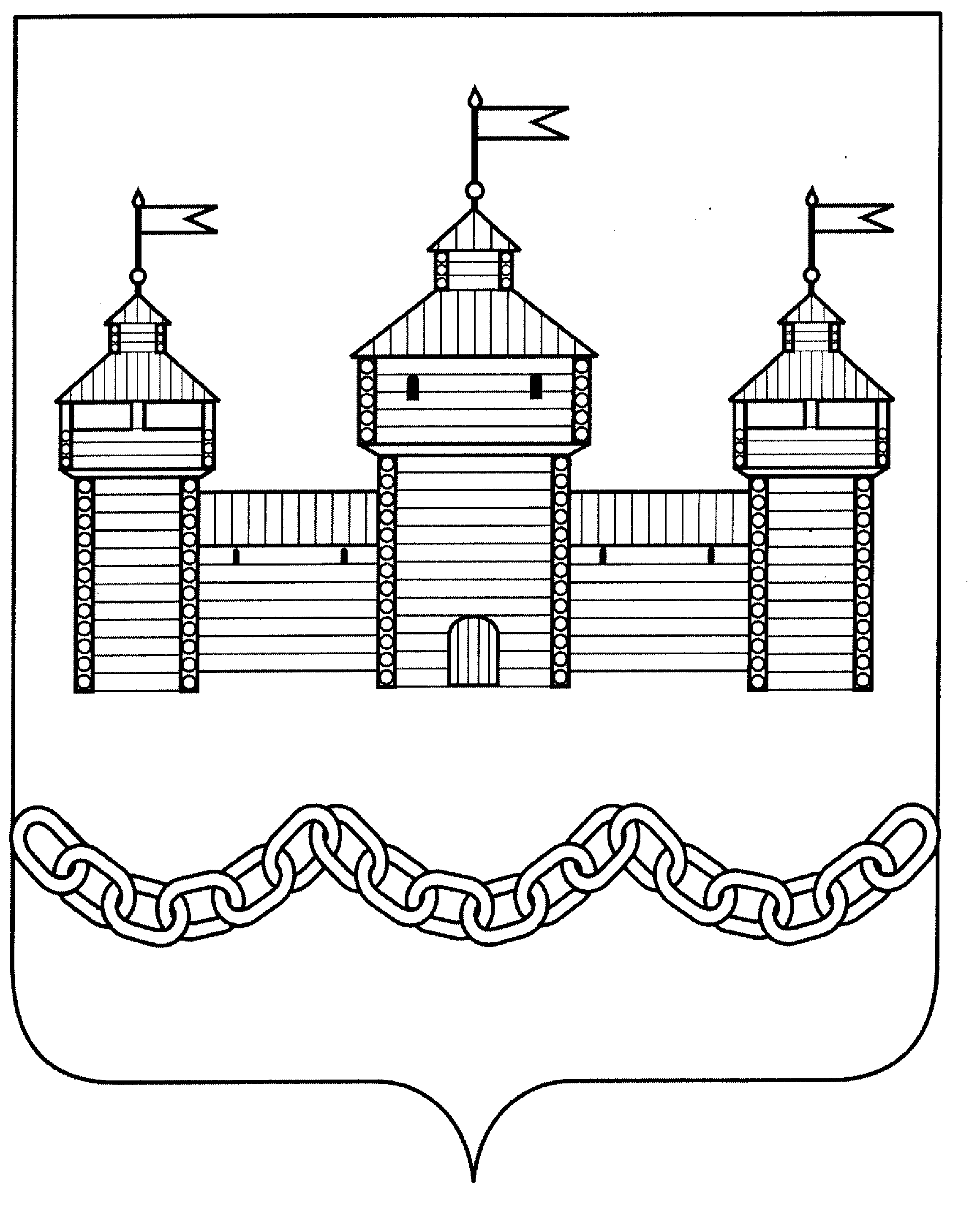 ПОСТАНОВЛЕНИЕАДМИНИСТРАЦИИ ДОБРОВСКОГО МУНИЦИПАЛЬНОГО РАЙОНАПОСТАНОВЛЕНИЕАДМИНИСТРАЦИИ ДОБРОВСКОГО МУНИЦИПАЛЬНОГО РАЙОНАПОСТАНОВЛЕНИЕАДМИНИСТРАЦИИ ДОБРОВСКОГО МУНИЦИПАЛЬНОГО РАЙОНАс. Доброе№ Председатель Комиссии Трубачева Татьяна БорисовнаЗаместитель главы администрации муниципального районаЗаместитель председателя КомиссииАкельева Наталия НиколаевнаНачальник отдела по опеке и попечительству администрации муниципального районаЧлены КомиссииОрлова Юлия ЮрьевнаВедущий специалист-эксперт отдела по опеке и попечительству администрации муниципального районаЧлены КомиссииЗолотарева Светлана ЮрьевнаВедущий специалист-эксперт отдела по опеке и попечительству администрации муниципального районаЧлены КомиссииСамсонова Надежда МихайловнаГлавный специалист-эксперт комиссии по делам несовершеннолетних и защите их прав администрации муниципального районаЧлены КомиссииСдвижкова Ольга АлексеевнаНачальник отдела по бухгалтерскому учету администрации муниципального районаЧлены КомиссииЧеревишникова Екатерина ЕвгеньевнаПредседатель районной общественной организации «Клуб замещающих родителей»